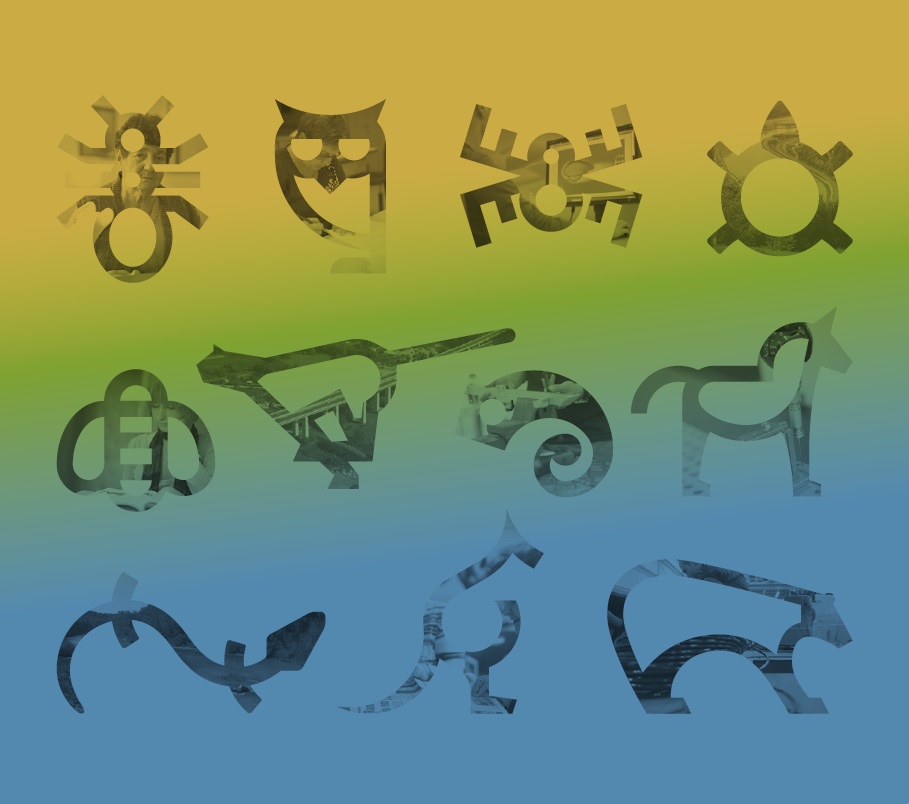 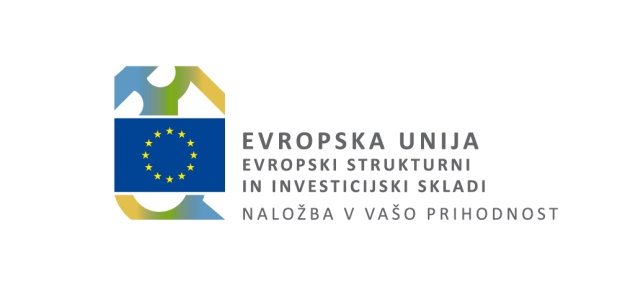 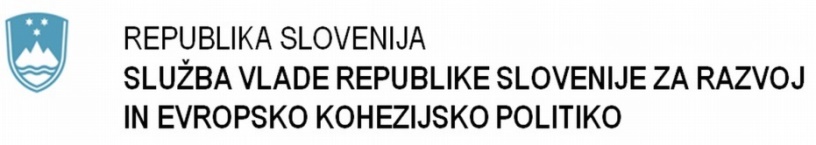 Št.dokumenta: 3032 – 62/2015/Navodila organa upravljanja na področju komuniciranja vsebin kohezijske politike v programskem obdobju 2014–2020Alenka SmerkoljministricaSEZNAM KRATICSVRK – Služba Vlade RS za razvoj in evropsko kohezijsko politiko EKP – evropska kohezijska politikaESI – Evropski strukturni in investicijski skladiESRR – Evropski sklad za regionalni razvojESS – Evropski socialni skladKS – Kohezijski skladOU – organ upravljanja za sklade evropske kohezijske politike (ESRR, ESS in KS) KAZALO1. UVOD	62. NALOGE DELEŽNIKOV VKLJUČENIH V IZVAJANJE EVROPSKE KOHEZIJSKE POLITIKE 2014–2020	72.1. NALOGE ORGANA UPRAVLJANJA	72.1.1. Ukrepi na področju komuniciranja vsebin evropske kohezijske politike	72.1.2. Ukrepi informiranja za morebitne upravičence in upravičence	82.2. NALOGE POSREDNIŠKIH ORGANOV IN IZVAJALSKIH ORGANOV	82.3.  NALOGE UPRAVIČENCEV	93. OZNAČEVANJE  OPERACIJ	123.1. KDO MORA OZNAČITI VIR SOFINANCIRANJA?	123.2. KDAJ SE MORA OZNAČITI VIR SOFINANCIRANJA?	123.3. NAČINI OZNAČEVANJA	123.4. PRAVILNA OZNAČITEV VIRA SOFINANCIRANJA	133.4.1. SPLETNA STRAN UPRAVIČENCA	133.4.2. PLAKAT ALI PODOBNA VIZUALNA VSEBINA	143.4.3. ZAČASNI PANO (v prilogi 1)	153.4.4. STALNA PLOŠČA ALI PANO (v prilogi 2)	163.4.5. KOMUNICIRANJE Z JAVNOSTMI	173.4.6. FINANČNI INSTRUMENTI	183.4.7. INTERNA DOKUMENTACIJA	183.4.8. OZNAČEVANJE V OKVIRU CLLD	184. PRILOGE	201. UVOD Kohezijska politika je glavna naložbena politika Evropske unije in je namenjena vsem regijam in mestom v Evropski uniji za podporo ustvarjanja delovnih mest, poslovne konkurenčnosti, gospodarske rasti, trajnostnega razvoja in izboljšanja kakovosti življenja državljanov. V obdobju 2007–2013 je bilo v Sloveniji financiranih že več kot 5000 projektov, zato je naloga vseh deležnikov, ki smo vključeni v izvajanje evropske kohezijske politike, da različne javnosti o tem ustrezno obveščamo.Osrednji namen Navodil organa upravljanja na področju komuniciranja vsebin kohezijske politike v programskem obdobju 2014–2020 (v nadaljevanju navodila za komuniciranje) je zagotavljanje obveščenosti javnosti, tako o možnostih, pogojih in načinu pridobivanja sredstev iz evropskih strukturnih in investicijskih skladov, kot o njihovih učinkih in rezultatih. S tem želimo spodbuditi tudi aktivno vključenost vseh deležnikov, saj bo uspešno komuniciranje o ciljih in ukrepih evropske kohezijske politike 2014–2020 pospešilo učinkovito izvajanje ukrepov, povezovanje različnih partnerjev, izmenjavo izkušenj in sodelovanje. V skladu s 115. do 117. členom in Prilogo XII Uredbe (EU) št. 1303/2013 Evropskega parlamenta in Sveta z dne 17. decembra 2013 o skupnih določbah o Evropskem skladu za regionalni razvoj, Evropskem socialnem skladu, Kohezijskem skladu, Evropskem kmetijskem skladu za razvoj podeželja in Evropskem skladu za pomorstvo in ribištvo ter o splošnih določbah o Evropskem skladu za regionalni razvoj, Evropskem socialnem skladu, Kohezijskem skladu in Evropskem skladu za pomorstvo in ribištvo ter o razveljavitvi Uredbe Sveta (ES) št. 1083/2006 (UL L št. 347 z dne 20. decembra 2013, str. 320, z vsemi spremembami, v nadaljnjem besedilu: Uredba (EU) št.1303/2013) in z II. poglavjem Izvedbene uredbe Komisije (EU) št. 821/2014 z dne 28. julija 2014 o pravilih za uporabo Uredbe (EU) št. 1303/2013 Evropskega parlamenta in Sveta glede podrobne ureditve prenosa in upravljanja prispevkov iz programov, poročanja o finančnih instrumentih, tehničnih značilnosti ukrepov obveščanja in komuniciranja za operacije ter sistema za beleženje in shranjevanje podatkov (UL L št. 223 z dne 29. 7. 2014, str. 7, v nadaljnjem besedilu: Izvedbena uredba Komisije (EU) št. 821/2014) je SVRK v vlogi OU odgovorna tudi za izvajanje komuniciranja vsebin EKP v programskem obdobju 2014–2020. OU je pripravil Navodila za komuniciranje, ki bodo deležnikom vključenim v izvajanje EKP v programskem obdobju 2014–2020 v pomoč pri izvajanju ukrepov obveščanja in komuniciranja. Navodila za komuniciranje določajo naloge upravičencev ter ostalih deležnikov, vključenih v izvajanje EKP, tehnične značilnosti izvajanja ukrepov obveščanja javnosti ter informacije o označevanju informacijskega in komunikacijskega gradiva. Poleg Navodil za komuniciranje se smiselno upošteva tudi Priročnik celostne grafične podobe evropskih strukturnih in investicijskih skladov za programsko obdobje 2014–2020. Navodila pričnejo veljati z dnem podpisa pristojnega ministra, uporabljati pa se začnejo z dnem objave na spletni strani http://www.eu-skladi.si.    2. NALOGE DELEŽNIKOV VKLJUČENIH V IZVAJANJE EVROPSKE KOHEZIJSKE POLITIKE 2014–2020Država članica, organ upravljanja in upravičenci sprejmejo potrebne ukrepe za obveščanje javnosti in komuniciranje o operacijah, ki jih v skladu z Uredbo (EU) 1303/2013 podpira operativni program.2.1. NALOGE ORGANA UPRAVLJANJA2.1.1. Ukrepi na področju komuniciranja vsebin evropske kohezijske politike 1. OU zagotovi, da se informacijski in komunikacijski ukrepi izvajajo v skladu s komunikacijsko strategijo ter si z uporabo različnih komunikacijskih orodij prizadeva, da je javnost proaktivno obveščena o izvajanju evropske kohezijske politike v Sloveniji. Za pripravo komunikacijske strategije je odgovoren OU.2. OU je odgovoren za najmanj naslednje informacijske in komunikacijske ukrepe:- organiziranje obsežne informacijske dejavnosti, s katero javnosti še pred odobritvijo ustrezne komunikacijske strategije obvesti o začetku izvajanja operativnega programa;- enkrat letno organiziranje obsežne informacijske dejavnosti, s katero promovira možnosti financiranja in izvajane strategije ter predstavi dosežke operativnega programa, vključno z velikimi projekti, skupnimi akcijskimi načrti ali primeri dobrih praks;- zagotavlja, da je simbol Unije prikazan na vidnem mestu v prostorih organa upravljanja;- elektronsko objavo seznama operacij, ki omogoča razvrščanje, iskanje, izpis in primerjanje podatkov ter njihovo enostavno objavo na spletu; seznam operacij organ upravljanja posodobi predvidoma vsake tri mesece; naslovi podatkovnih polj se navedejo vsaj še v enem drugem uradnem jeziku Unije;- navedbo primerov dobrih praks na enotni spletni strani ali na spletni strani operativnega programa, ki je dostopna prek enotnega spletnega portala; primere mora navesti tudi v razširjenem uradnem jeziku Unije (npr. v angleškem jeziku); - posodabljanje informacij o izvajanju operativnega programa, vključno z njegovimi glavnimi dosežki, na enotni spletni strani ali na spletni strani operativnega programa, ki je dostopen prek enotnega spletnega portala.3. OU v informacijske in komunikacijske ukrepe v skladu z nacionalnimi zakoni in praksami po potrebi vključi naslednje organe:-  posredniške organe in izvajalske organe; - partnerje (pristojne organe in druge javne organe; ekonomske in socialne partnerje; ustrezne organe, ki predstavljajo civilno družbo, vključno z okoljskimi partnerji in nevladne organizacije, ter organe, odgovorne za spodbujanje socialne vključenosti, enakosti spolov in boja proti diskriminaciji); - Europe Direct – mreža informacijskih točk po Sloveniji, Predstavništvo Evropske komisije v Sloveniji;-  izobraževalne in raziskovalne ustanove.2.1.2. Ukrepi informiranja za morebitne upravičence in upravičenceUkrepi informiranja za morebitne upravičence1. OU zagotavlja, da se informacije o izvajanju operativnega programa, njegovi cilji in možnosti financiranja obsežno širijo med morebitnimi upravičenci in drugimi zainteresiranimi deležniki.2. OU mora zagotoviti, da imajo morebitni upravičenci in upravičenci dostop do pomembnih informacij, vključno s podatki o: -  možnostih financiranja in objavi javnih razpisov;- pogojih za upravičenost izdatkov, ki morajo biti izpolnjeni za financiranje v okviru operativnega programa;-  opisu postopkov za pregled vlog za financiranje in zadevnih rokov;-  merilih za izbor operacij, ki bodo financirane;- o kontaktnih osebah, ki lahko zagotovijo informacije o operativnem programu.Ukrepi informiranja za upravičence1.	OU obvesti upravičence, da sprejetje financiranja pomeni tudi privolitev v vključitev na seznam operacij, ki je objavljen na spletni strani www.eu-skladi.si.2.	Da bi lahko upravičenci izpolnili svoje naloge oziroma obveznosti iz točke 2.3., organ upravljanja vzpostavi potrebna orodja za obveščanje in komuniciranje.2.2. NALOGE POSREDNIŠKIH ORGANOV IN IZVAJALSKIH ORGANOV1. Posredniški in izvajalski organ OU predvidoma trikrat na leto po lastni presoji posreduje primere dobrih praks, ki se jih vnese na http://eu-skladi.si/sl/aktualno/predlagaj-primer-dobre-prakse. Poleg tega je posredniški in izvajalski organ dolžan OU posredovati primere dobrih praks, če je zanje zaprošen;2. Posredniški in/ali izvajalski organ OU posreduje informacijo o objavi javnih razpisov predvidoma isti dan, ko jih objavi na svoji spletni strani na naslov info.svrk@gov.si.3. Posredniški in/ali izvajalski organ OU posreduje informacijo o zaključku javnih razpisov (npr. izboru operacij na razpisu, rezultatih razpisa, ipd.) na naslov info.svrk@gov.si.4. Na spletnih straneh posredniškega organa in/ali izvajalskega organa, se objavijo informacije o izvajanju operativnega programa s področja, ki ga posredniški in/ali izvajalski organ pokriva, javnih razpisih, ipd.5. Na spletnih straneh posredniškega in/ali izvajalskega organa je zaželeno, da se objavi povezava na spletno stran izvajanja EKP v Sloveniji, ki jo upravlja OU – www.eu-skladi.si.6. Če posredniški in/ali izvajalski organ razpolaga z informacijami glede otvoritev projektov ali drugih komunikacijskih aktivnostih, ki se dogajajo v okviru posameznega projekta, je povabljen, da z njimi seznani OU preko info.svrk@gov.si.7. Pri komuniciranju se upoštevajo obveznosti iz poglavja 3 (označevanje aktivnosti).8. Uporaba simbolnega jezika v podobah živali pri komuniciranju z javnostmi ni nujna, je pa dobrodošla, saj so bile izbrane z namenom poenostavitve in preprostejšega komuniciranja kompleksnih področij EKP (izbrane so tiste živali, katerih osebnostne in/ali fizične lastnosti so sorodne področju, ki ga upodabljajo oz. predstavljajo).2.3.  NALOGE UPRAVIČENCEV1. V vseh aktivnostih komuniciranja mora biti ustrezno prikazana podpora skladov za posamezno operacijo v skladu z Uredbo (EU) 1303/2013 in tehničnimi značilnostmi iz izvedbene Uredbe Komisije (EU) št. 821/2014. Logotip EKP 2014–2020 upošteva vse zahtevane elemente, saj je sestavljen iz simbola Evropske unije, navedbe »Evropska unija«, navedb skladov in slogana. OU poleg uporabe logotipa predlaga, da se smiselno uporablja tudi navedba glede obrazložitve vloge Evropske unije in Republike Slovenije z naslednjo navedbo: Naložbo sofinancirata Republika Slovenija in Evropska unija iz Kohezijskega sklada/Evropskega sklada za regionalni razvoj/Evropskega socialnega sklada oziroma v primeru dveh ali več skladov iz Evropskih strukturnih in investicijskih skladov. V kolikor želi posredniški organ, izvajalski organ, lokalna skupnost ali upravičenec poudariti nacionalno sofinanciranje projekta, OU predlaga uporabo logotipa državne blagovne znamke I feel Slovenija, ki zajame vse deležnike v državi. Logotip se lahko uporabi namesto logotipov posameznih posredniških organov, izvajalskih organov, občin ipd., saj se sicer izgublja sporočilna vrednost. Znamka Slovenije, katere skrbnik je Urad Vlade RS za komuniciranje, se uporablja v skladu s Priročnikom znamke Slovenije in Priročnikom celostne grafične podobe znamke Slovenije. Uporaba simbolnega jezika v podobah živali pri komuniciranju z javnostmi ni nujna, je pa dobrodošla, saj so bile izbrane z namenom poenostavitve in preprostejšega komuniciranja kompleksnih področij evropske kohezijske politike (izbrane so tiste živali, katerih osebnostne in/ali fizične lastnosti so sorodne področju, ki ga upodabljajo oz. predstavljajo).Kadar se ukrep nanaša na operacijo ali več operacij, ki se sofinancirajo iz več kot enega sklada, se lahko sklic namesto na posamezno naštevanje skladov nadomesti s sklicem na sklade ESI – Evropski strukturni in investicijski skladi.2.   Upravičenec med izvajanjem operacije obvešča javnost o podpori iz skladov:na spletni strani upravičenca, če ta obstaja, se objavi kratek opis operacije (ki je sorazmeren s stopnjo podpore), vključno z njenimi cilji in rezultati, pri čemer se poudari finančna podpora Unije (glej tudi poglavje 3 – Označevanje operacij). v zvezi z operacijami, ki ne sodijo pod točko 4 in 5 tega podpoglavja, se na vidnem mestu (na primer ob vhodu v stavbo) izobesi vsaj plakat z informacijami o operaciji (najmanj velikosti A3), vključno z navedbo finančne podpore Unije (glej tudi poglavje 3 – Označevanje operacij).3. Upravičenec za operacije, ki jih podpira ESS, in, kadar je ustrezno, za operacije, ki jih podpira ESRR ali Kohezijski sklad, zagotovi, da so udeleženci operacije obveščeni o financiranju.V vsak dokument (tudi npr. v pogodbo med upravičenci in izvajalci), ki se nanaša na izvajanje operacije in je namenjen določeni javnosti ali udeležencem, vključno s potrdili o udeležbi ali drugimi potrdili, mora biti vključen ustrezen logotip EKP 2014–2020. OU poleg uporabe logotipa predlaga, da se smiselno uporablja tudi navedba o podpori Unije (glej tudi poglavje 3 – Označevanje operacij). 4. Upravičenec med izvajanjem operacije, ki jo podpira ESRR ali Kohezijski sklad, na vidnem mestu postavi dovolj velik začasni pano za vsako operacijo, ki zajema financiranje infrastrukture ali gradbenih dejavnosti, pri katerih je skupna javna podpora enaka ali presega 500.000 EUR (glej tudi poglavje 3 – Označevanje operacij).               Primer začasnega panoja se nahaja v Prilogi 1.5. Upravičenec najpozneje tri mesece po zaključku operacije, ki jo podpira ESRR ali Kohezijski sklad, na vidnem mestu postavi dovolj veliko stalno ploščo ali pano za vsako operacijo, ki zapolnjuje naslednji merili (glej tudi poglavje 3 – Označevanje operacij): skupna javna podpora operaciji je enaka ali presega 500.000 EUR;operacija zajema nakup fizičnih predmetov ali financiranje infrastrukture ali gradbenih dejavnosti;Na stalni plošči ali panoju se navedeta ime in glavni namen/cilj operacije. Primer stalne plošče ali panoja se nahaja v Prilogi 2. 6. Upravičenec med izvajanjem operacije obvešča organ upravljanja in ustrezen posredniški organ o naslednjih komunikacijskih aktivnostih:upravičenec je dolžan OU ali pristojnemu posredniškemu organu posredovati opise operacij, fotografije in druge komunikacijske materiale, s katerimi razpolaga, če je zanje zaprošen;upravičenec po lastni presoji obvešča OU in posredniški organ o večjih komunikacijskih aktivnostih (npr. otvoritve operacij, novinarske konference, morebitni dnevi odprtih vrat, idr.) na naslov info.svrk@gov.si in na elektronski naslov pristojnega ministrstva.Upravičenec lahko uporablja komunikacijska gradiva OU in posredniškega organa ter jih deli po svojih komunikacijskih kanalih ter širi informacije OU in posredniškega organa med morebitne upravičence oziroma udeležence z namenom promocije EKP in z navedbo avtorstva gradiva.3. OZNAČEVANJE  OPERACIJ3.1. KDO MORA OZNAČITI VIR SOFINANCIRANJA?Vir sofinanciranja mora označiti vsak, ki so mu s kakršnim koli aktom dodeljena sredstva EKP 2014–2020 za izvajanje aktivnosti v okviru operacij (izvajanje operacij, obveščanje in komuniciranje z javnostmi idr.). 3.2. KDAJ SE MORA OZNAČITI VIR SOFINANCIRANJA?Upravičenci do sredstev morajo navesti vir sofinanciranja, ko začnejo izvajati operacije sofinancirane iz sredstev EKP 2014–2020. Za pravilno označitev se uporabi enega izmed načinov označitve, ki so podrobneje opredeljeni v podpoglavju 3.3. teh navodil. 3.3. NAČINI OZNAČEVANJATabela 1: Način označevanja operacij3.4. PRAVILNA OZNAČITEV VIRA SOFINANCIRANJA3.4.1. SPLETNA STRAN UPRAVIČENCAKot spletna stran je opredeljena predstavitev upravičenca, aktivnosti ali dejavnosti na svetovnem spletu. Spletna stran lahko že obstaja ali pa je njena vzpostavitev predvidena v okviru aktivnosti sofinanciranih iz sredstev EKP 2014–2020. Poleg spletnih strani pravnih oseb se upoštevajo tudi spletne strani fizičnih oseb, ki so registrirane za opravljanje dejavnosti (s.p., idr.).Upravičenec je dolžan na svoji spletni strani (v kolikor obstaja) predstaviti aktivnosti, ki se izvajajo v okviru posamezne operacije, ki se sofinancira s sredstvi EKP 2014–2020. Upravičenec ima informacije o operaciji objavljene na spletu toliko časa, dokler je viden učinek sredstev, ki jih je dobil.Spletna stran upravičenca mora vsebovati naslednje elemente:kratek opis operacije, iz katerega je razviden namen operacije in finančna podpora, vključno z njenimi cilji in rezultati;ustrezen logotip EKP 2014–2020;povezavo na spletno stran evropske kohezijske politike v Sloveniji (www.eu-skladi.si),po lastni presoji obrazložitev vloge Evropske unije z naslednjo navedbo, v kolikor ni ta informacija zajeta že v kratkem opisu operacije: Naložbo sofinancirata Republika Slovenija in Evropska unija iz Kohezijskega sklada/Evropskega sklada za regionalni razvoj/Evropskega socialnega sklada oziroma v primeru dveh ali več skladov iz Evropskih strukturnih in investicijskih skladov.Če upravičenec uporablja druga spletna komunikacijska orodja (socialna omrežja, video kanale ipd.), v slednje smiselno vključi zgornje elemente.3.4.2. PLAKAT ALI PODOBNA VIZUALNA VSEBINAPlakat ali podobna vizualna vsebina se uporabi za označitev vira sofinanciranja za naslednje operacije:operacija, katere skupna višina javne podpore ne presega 500.000,00 EUR,operacija, katere višina skupne javne podpore je večja od 500.000,00 EUR in ne gre za nakup fizičnih predmetov ali financiranje infrastrukture ali gradbenih dejavnosti.Plakat ali podobna vizualna vsebina mora biti najmanj velikosti A3. Pri označevanju dogodka, ki je sofinanciran iz javnih sredstev EKP 2014—2020, se kot ustrezno upošteva tudi uporaba transparenta, panoja oz. podobne vizualne vsebine, v kolikor so upoštevane zahteve glede načina označevanja vira sofinanciranja. Plakat ali podobna vizualna vsebina se izobesi na vidnem mestu, na primer na mestu izvajanja aktivnosti ali sedežu upravičenca (npr. vhod v zgradbo).Za izobešanje je treba poskrbeti z dnem pričetka izvajanja operacije in mora trajati  ves čas operacije – do zaključka operacije (do zadnjega izplačila) oz. v primeru dogodka do zaključka dogodka.Obvezni elementi morajo zajemati najmanj 25 % plakata ali vizualne podobe. V kolikor je upravičenec upravičen do sofinanciranja več operacij iz EKP 2014–2020, lahko vir sofinanciranja za več operacij označi na eni vizualni vsebini, pri čemer morajo biti posamezne operacije jasno navedene. Poškodovano ali zbledelo označitev je upravičenec dolžan nadomestiti z novo. Elementi plakata ali podobne vizualne vsebine:ime in glavni namen/cilj operacije; ustrezen logotip EKP 2014–2020;po lastni presoji obrazložitev vloge Evropske unije z naslednjo izjavo, v kolikor ni ta informacija zajeta že v namenu/cilju operacije: Naložbo sofinancirata Republika Slovenija in Evropska unija iz Kohezijskega sklada/Evropskega sklada za regionalni razvoj/Evropskega socialnega sklada oziroma v primeru dveh ali več skladov iz Evropskih strukturnih in investicijskih skladov.3.4.3. ZAČASNI PANO (v prilogi 1)Za operacije, katere skupna višina javne podpore je enaka ali presega 500.000,00 EUR, upravičenec postavi najprej začasni pano, nato pa stalno ploščo ali pano.Dovolj velik začasni pano se postavi v primeru, da gre za operacijo, ki zajema sofinanciranje infrastrukture ali gradbenih dejavnosti, pri katerih je skupna vrednost enaka ali presega 500.000,00 EUR. Začasni pano je treba postaviti na začetku del pri vseh gradbenih dejavnostih na vidnem mestu oziroma v primerih, ko se dela izvajajo že pred sklepom o sofinanciranju, takoj ko upravičenec prejme ustrezen dokument o sofinanciranju iz evropskih sredstev. Pano se postavi na lokaciji operacije.Skladno s Pravilnikom o gradbiščih (Uradni list RS, št. 55/08 s spremembami) je treba v primeru gradbenih dejavnosti upoštevati določila o  gradbiščnih tablah.Najpozneje tri mesece po zaključku vseh del v zvezi z operacijo se na vidnem mestu postavi stalno ploščo ali pano. TEHNIČNE ZNAČILNOSTI Začasni pano mora vsebovati naslednje elemente, ki morajo zajemati najmanj 25 odstotkov panoja:ime in glavni namen/cilj operacije;ustrezen logotip EKP 2014–2020;obrazložitev vloge Evropske unije z naslednjimi navedbami: navedba slogana Naložba v vašo prihodnost in navedba izjave Naložbo sofinancirata Republika Slovenija in Evropska unija. MATERIAL IN VELIKOST Začasni panoPano mora biti izdelan iz obstojnega materiala, podatki pa morajo biti čitljivi. Skladno s Pravilnikom o gradbiščih (Uradni list RS, št. 55/08 s spremembami) je treba v primeru gradbenih dejavnosti upoštevati določila o  gradbiščnih tablah.Poškodovano ali zbledelo označitev je upravičenec dolžan nadomestiti z novo. 3.4.4. STALNA PLOŠČA ALI PANO (v prilogi 2)Stalno ploščo je upravičenec dolžan postaviti v primeru, ko je skupna vrednost javne podpore v okviru sofinancirane operacije enaka ali presega 500.000 EUR za vsako operacijo, ki zajema nakup fizičnih predmetov ali financiranje infrastrukture ali gradbenih dejavnosti.Stalna plošča ali pano se postavi na vidnem mestu (npr. na mestu naložbe ali ob vhodu v objekt).Trajanje postavitve je najmanj 5 let po zadnjem izplačilu.Material in velikost tabelStalna plošča ali pano mora biti izdelan iz trdnega obstojnega materiala. Upravičenec lahko po lastni presoji izbere najbolj primerno velikost table. Priporočena velikost je 100 cmx150cm. Prostor, rezerviran za zahtevane elementeProstor na stalni plošči ali panoju, ki je rezerviran za opis aktivnosti ter navedbo financiranja, mora zavzemati najmanj 25 odstotkov celotne površine stalne plošče. Stalna plošča ali pano mora vsebovati naslednje elemente:ime in glavni namen/cilj operacije; ustrezen logotip EKP 2014–2020;obrazložitev vloge Evropske unije z naslednjimi navedbami: navedba slogana Naložba v vašo prihodnost in navedba izjave Naložbo sofinancirata Republika Slovenija in Evropska unija.V kolikor upravičenec zaradi objektivnih razlogov (na primer omejitve zaradi določil Pravilnika o prometni signalizaciji in prometni opremi na javnih cestah – U.l. RS št. 46/2000 z vsemi spremembami; Pravilnika o označevanju zavarovanih območij naravnih vrednot – U.l. RS št. 117/2002 z vsemi spremembami) stalne plošče ali panoja ne more postaviti na lokaciji operacije, jo lahko izjemoma postavi na lokaciji upravičenca ali na drugi ustrezni lokaciji in o tem obvesti LOU. V tem primeru mora upravičenec hraniti dokazilo, ki dokazuje upravičenost objektivnih razlogov.3.4.5. KOMUNICIRANJE Z JAVNOSTMIUpravičenec do sredstev EKP 2014–2020 mora z logotipom EKP 2014–2020 označiti vsa komunikacijska in informacijska gradiva, ki so sofinancirana iz sredstev EKP 2014–2020. TEHNIČNE ZNAČILNOSTI Informiranje in obveščanje javnosti vsebuje naslednje obvezne elemente:ustrezen logotip EKP 2014–2020;po lastni presoji obrazložitev vloge Evropske unije z naslednjo navedbo: Naložbo sofinancirata Republika Slovenija in Evropska unija iz Kohezijskega sklada/Evropskega sklada za regionalni razvoj/Evropskega socialnega sklada oziroma v primeru dveh ali več skladov iz Evropskih strukturnih in investicijskih skladov.Uporabi se lahko tudi logotipe oz. simbole v barvni ali črno-beli različici.Tiskana gradiva oziroma prispevki v tiskanih medijih in ostala dokumentacijaGradiva, kot so knjižice, prospekti, bilteni, časopisi, razpisne dokumentacije, osnovne listine, ki so namenjene javnosti, gradiva za usposabljanja in svetovanja ter ostale tiskovine, ki so sofinancirane iz EKP 2014–2020, morajo vsebovati vse zahtevane elemente označevanja. Z zahtevanimi elementi morajo biti označeni tudi prispevki in oglasi v tiskanih gradivih, sporočilih za javnost, plakati in podobni tiskani materiali oziroma gradiva, razen v primerih, ko prispevke pripravljajo novinarji.Avdiovizualni material Avdiovizualni material (CD, DVD ipd.) je treba označiti z vsemi zahtevanimi elementi. Ustrezno je treba označiti tudi vsa gradiva, ki so na voljo le v spletni različici oziroma na spletu.Promocijski materialKadar gre za promocijske izdelke (majice, darilne vrečke, USB ključki, mape, kape, torbe, ipd.) se uporabi zahtevane elemente iz celostne grafične podobe izvajanja EKP 2014–2020 (Priloga 4). V kolikor tisk zahtevanih elementov na navedenih predmetih ni možen, se lahko označi zgolj embalažo ali pritrdi vizitke, kjer so označeni vsi zahtevani elementi. Pri manjših promocijskih izdelkih se lahko uporabi tudi navedba eu-skladi.si.TV in radijske oddaje ter prispevki za spletne medijeV kolikor se upravičenci udeležijo oddaje na TV, radiu ali spletnem mediju, ki je namenjena predstavitvi oziroma promociji operacije, ki je sofinancirana, naj, če je le možno, vsebinsko smiselno navedejo: Naložbo sofinancirata Republika Slovenija in Evropska unija iz Kohezijskega sklada/Evropskega sklada za regionalni razvoj/Evropskega socialnega sklada oziroma v primeru dveh ali več skladov iz Evropskih strukturnih in investicijskih skladov.Druge aktivnostiV primeru organizacije dogodkov, novinarskih konferenc, razstav, predstavitev in ostalih dogodkov za splošno javnost, ki so povezani s sofinancirano operacijo, mora biti operacija označena s plakatom ali drugo podobno vizualno podobo (podpoglavje 3.4.2.) ali kakšnim drugim komunikacijskim orodjem. V kolikor je gradivo v angleškem jeziku se lahko navedba »Naložbo sofinancirata Republika Slovenija in Evropska unija iz Kohezijskega sklada/Evropskega sklada za regionalni razvoj/Evropskega socialnega sklada oziroma v primeru dveh ali več skladov iz Evropskih strukturnih in investicijskih skladov« v prevodu glasi sledeče:»The investment is co-financed by the Republic of Slovenia and the European Union under the Cohesion Fund/European Regional Development Fund/European Social Fund or in the case of two or more funds under the European Structural and Investment Funds«. 3.4.6. FINANČNI INSTRUMENTI Ime finančnega instrumenta vključuje navedbo dejstva, da ga podpirajo skladi ESI oziroma se uporabi ustrezen logotip EKP 2014–2020. To ne pomeni, da mora imeti finančni instrument navedbo v svojem imenu, ampak da je ustrezno označen z ustreznim logotipom EKP 2014–2020 (npr. na spletni strani, če ta obstaja). 3.4.7. INTERNA DOKUMENTACIJA V primeru interne dokumentacije se za označevanje z ustreznim logotipom EKP 2014–2020 in/ali navedbo: »Naložbo sofinancirata Republika Slovenija in Evropska unija iz Kohezijskega sklada/Evropskega sklada za regionalni razvoj/Evropskega socialnega sklada oziroma v primeru dveh ali več skladov iz Evropskih strukturnih in investicijskih skladov odloči po lastni presoji glede na dejstvo ali je dokument namenjen tudi javnosti ali ne. Označevanje ni potrebno pri dokumentih, kot so računi, potni nalogi, naročilnice in podobno. 3.4.8. OZNAČEVANJE V OKVIRU CLLD Pri CLLD operacijah se upoštevajo naslednja navodila za označevanje:-	v primeru financiranja iz Evropskega sklada za regionalni razvoj se upoštevajo  Navodila organa upravljanja na področju komuniciranja vsebin evropske kohezijske politike v programskem obdobju 2014–2020 Službe Vlade RS za razvoj in evropsko kohezijsko politiko, -	v primeru financiranja iz Evropskega kmetijskega sklada za razvoj podeželja Navodila za informiranje in obveščanje javnosti o aktivnostih, ki prejemajo podporo iz Programa razvoja podeželja Republike Slovenije za obdobje 2014–2020 Ministrstva za kmetijstvo, gozdarstvo in prehrano in-	v primeru financiranja iz Evropskega sklada za ribištvo pa Priročnik Organa za upravljanje za obveščanje javnosti in označevanje projektov v okviru Operativnega programa za izvajanje Evropskega sklada za pomorstvo in ribištvo v RS za obdobje 2014-2020 Ministrstva za kmetijstvo, gozdarstvo in prehrano.Dodatne informacije:Služba Vlade RS za razvoj in evropsko kohezijsko politikoKotnikova ulica 5, 1000 Ljubljana.Nataša Rojšek: natasa.rojsek@gov.si, 01 400 3693Nataša Kogej: natasa.kogej@gov.si, 01 400 3662spletna stran: www.eu-skladi.sie-pošta: info.svrk@gov.si4. PRILOGE Priloga 1: Začasni pano	21Priloga 2: Stalna plošča ali pano	22Priloga 3: Logotipi, primeri dobrih praks in mnenja OU	23Priloga 1: Začasni panoPriporočena velikost: 220/250 cm oziroma 100x150 cm v primerih, ko gradbeno dovoljenje ni potrebnoTehnične značilnosti: ime operacije in glavni cilj operacije, simbol Unije, navedba Unije ali skladov morajo zavzemati najmanj 25% celotnega panoja.Vse preostale različice logotipov so v Priročniku za celostno grafično podobo, saj se logotip zamenja z ustreznim glede na to, iz katerega sklada je operacija sofinancirana. V kolikor je iz imena operacije razviden njen cilj oziroma namen, tega ni treba še enkrat posebej zapisati. Priloga 2: Stalna plošča ali panoPriporočena velikost: 100x150 cm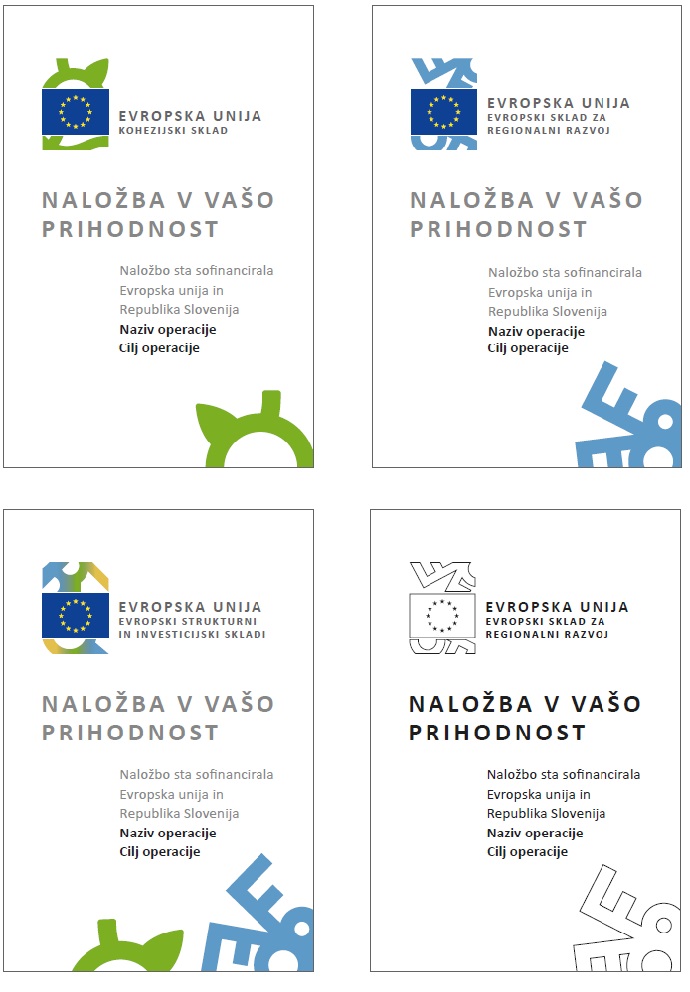 Priloga 3: Logotipi, primeri dobrih praks in mnenja OU Logotipi, predloge za plakate, predloge predstavitev in vse ostale informacije v zvezi s celostno grafično podobo so dostopni na http://www.eu-skladi.si/sl/aktualno/logotipi.Posredniški in izvajalski organ OU predvidoma trikrat na leto po lastni presoji posreduje seznam primerov dobrih praks, ki se jih vnese na http://eu-skladi.si/sl/aktualno/predlagaj-primer-dobre-prakseOU se priporoča za primere dobrih praks tudi s strani upravičencev, ki jih posredujejo na http://eu-skladi.si/sl/aktualno/predlagaj-primer-dobre-prakse.Mnenje OU glede upoštevanja pravil obveščanja javnosti o sofinanciranju naložbe s sredstvi EU in Republike SlovenijeMnenje OU glede umeščanja logotipov evropske kohezijske politike na spletni strani upravičencev, katerih projekti so sofinancirani iz Evropskega sklada za regionalni razvoj, Evropskega socialnega sklada in/ali Kohezijskega skladaVerzijaDatumOpisKomentar1.0 Avgust 2015Osnovna verzija navodil.1.1Marec 2018Posodobitev celotnih navodil.1. Dodana povezava za primere dobrih praks namesto tabele.2. Podrobnejša razlaga, kjer OU odsvetuje uporabo različnih logotipov in namesto tega svetuje uporabo blagovne znamke I feel Slovenia.3. Pri označevanju operacij pod 500.000,00 ali operacijah, ki so nad 500.000,00, vendar ne gre za gradnje in nakup opreme je v tabeli 1 dodana besedica "hkrati" (objava na spletu in hkrati plakat na vidnem mestu). Poleg tega je dodana dodatna obrazložitev za način označevanja pri Finančnih instrumentih in CLLD.4. Dodana informacija, do kdaj ima upravičenec o operaciji objavljene informacije na spletu. 5. Uskladitev vrstnega reda dikcije navedb RS in EU.6. Dodani primeri, kjer označevanje ni potrebno.7. Brisana navodila za oblikovanje in opredelitev barv EU zastave in logotipov EKP - namesto tega dodane vse povezave do logotipov, predlog plakatov, primerov dobrih praks in mnenj s področja komuniciranja in obveščanja.V Navodilih za komuniciranje se uporablja termin »operacija« v skladu z Uredbo 1303/2013, v kateri je opredelitev »operacije« naslednja: operacija pomeni projekt, pogodbo, ukrep ali skupino projektov, ki jih izberejo organi upravljanja zadevnih programov ali se izberejo pod njihovo pristojnostjo, ter prispeva k ciljem povezane prednostne naloge ali prednostnih nalog, na katere se nanaša; v okviru finančnih instrumentov operacijo sestavljajo finančni prispevki programa k finančnim instrumentom in nadaljnja finančna podpora navedenih finančnih instrumentov.OU predlaga, da se pri komuniciranju s splošno javnostjo za lažje razumevanje uporabljata termina »naložba« ali »projekt« in ne težje razumljivi termin »operacija«. V primeru zahtevnejših gradiv in novinarskih vprašanj pristojne službe te termine lahko po lastni presoji pojasnijo.Opomba: Opredelitve ostalih pojmov v povezavi z izvajanjem evropske kohezijske politike so pojasnjene v 2. členu Uredbe (EU) 1303/2013.Izvedbena Uredba Komisije (EU) št. 821/2014Tehnične značilnosti za prikaz simbola Unije in navedbo sklada ali skladov, ki operacijo podpirajo1.   Simbol Unije iz točke 1(a) oddelka 2.2 Priloge XII k Uredbi (EU) št. 1303/2013 se na spletnih straneh prikaže v barvah. V vseh drugih medijih se barva uporabi vedno, ko je to mogoče, enobarvna različica pa se lahko uporabi samo v utemeljenih primerih.2.   Simbol Unije je vedno jasno viden in umeščen na opazno mesto. Njegova umestitev in velikost sta ustrezni glede na velikost uporabljenega materiala ali dokumenta. Pri manjših promocijskih izdelkih se obveznost navedbe sklada ne uporablja.3.   Če so simbol Unije ter navedbi Unije in zadevnega sklada prikazani na spletni strani:(a) sta ob odprtju spletne strani simbol Unije in navedba Unije vidna znotraj vidne površine digitalne naprave, brez da bi se moral uporabnik pomakniti po strani navzdol;(b) je sklic na zadevni sklad viden na isti spletni strani.4.   Ime „Evropska unija“ se vedno izpiše v celoti. Ime finančnega instrumenta vključuje navedbo dejstva, da ga podpirajo skladi ESI. V povezavi s simbolom Unije se lahko uporabi katera koli od naslednjih pisav: Arial, Auto, Calibri, Garamond, Trebuchet, Tahoma, Verdana, Ubuntu. Ležeče in podčrtane različice ter besedilni učinki se ne uporabljajo. Položaj besedila glede na simbol Unije nikakor ne posega v simbol Unije. Velikost pisave je sorazmerna z velikostjo simbola. Barva pisave je modra (Reflex Blue), črna ali bela, odvisno od ozadja.5.   Če so poleg simbola Unije prikazani drugi logotipi, je simbol Unije najmanj enake velikosti, merjeno v višino ali širino kot največji izmed drugih logotipov.Tehnične značilnosti stalnih plošč in začasnih ali stalnih panojev1.   Ime operacije, glavni cilj operacije, simbol Unije ter navedba Unije in sklada ali skladov, ki so prikazani na začasnem panoju iz točke 4 oddelka 2.2 Priloge XII k Uredbi (EU) št. 1303/2013, zavzemajo najmanj 25 % takega panoja.2.   Ime operacije in glavni cilj dejavnosti, ki jo podpira operacija, simbol Unije ter navedba Unije in sklada ali skladov, ki so prikazani na stalni plošči ali stalnem panoju iz točke 5 oddelka 2.2 Priloge XII k Uredbi (EU) št. 1303/2013, zavzemajo najmanj 25 % take plošče ali takega panoja.SOFINANCIRANA OPERACIJANAČIN OZNAČEVANJAPOGLAVJE NAVODILOperacija, katere višina skupne javne podpore je manjša od 500.000,00 EUR in operacija, katere višina skupne javne podpore je večja od 500.000,00 EUR in ne gre za nakup fizičnih predmetov ali financiranje infrastrukture ali gradbenih dejavnostiobjava na spletni strani upravičenca, če obstaja, in hkratiplakat na vidnem mestu izvajanja aktivnosti ali prostorih upravičenca (najmanj velikosti A3) z informacijami o operaciji vključno s finančno podporo Unije3.4.1.3.4.2.Operacija, katere višina skupne javne podpore iz naslova ESRR ali KS je enaka ali presega 500.000,00 EUR za vsako operacijo, ki zajema nakup fizičnih predmetov ali financiranje infrastrukture ali gradbenih dejavnostiobjava na spletni strani, če obstaja, in hkrati začasni pano, ki se ga najpozneje 3 mesece po zaključku del zamenja s stalno ploščo ali panojem3.4.1.3.4.3. in 3.4.4.Komuniciranje z javnostmioznačitev informativnih in komunikacijskih gradiv in aktivnosti 3.4.5.Finančni instrumentiV primeru operacije, katere višina skupne javne podpore je manjša od 500.000,00 EUR in operacija, katere višina skupne javne podpore je večja od 500.000,00 EUR in ne gre za nakup fizičnih predmetov ali financiranje infrastrukture ali gradbenih dejavnosti:objava na spletni strani upravičenca, če obstaja, in hkratiplakat na vidnem mestu izvajanja aktivnosti ali prostorih upravičenca (najmanj velikosti A3) z informacijami o operaciji vključno s finančno podporo Unije3.4.6.Interna dokumentacijaOznačitev po lastni presoji3.4.7.CLLD (Community Led Local Development) operacijV primeru operacije, katere višina skupne javne podpore je manjša od 500.000,00 EUR in operacija, katere višina skupne javne podpore je večja od 500.000,00 EUR in ne gre za nakup fizičnih predmetov ali financiranje infrastrukture ali gradbenih dejavnosti:objava na spletni strani upravičenca, če obstaja, in hkratiplakat na vidnem mestu izvajanja aktivnosti ali prostorih upravičenca (najmanj velikosti A3) z informacijami o operaciji vključno s finančno podporo UnijeV primeru operacije, katere višina skupne javne podpore iz naslova ESRR ali KS je enaka ali presega 500.000,00 EUR za vsako operacijo, ki zajema nakup fizičnih predmetov ali financiranje infrastrukture ali gradbenih dejavnosti:objava na spletni strani, če obstaja, in hkrati začasni pano, ki se ga najpozneje 3 mesece po zaključku del zamenja s stalno ploščo ali panojem3.4.8.Če so simbol Unije ter navedbi Unije in zadevnega sklada oziroma ustrezen logotip prikazani na spletni strani:(a) sta ob odprtju spletne strani simbol Unije in navedba Unije oziroma ustrezen logotip vidna znotraj vidne površine digitalne naprave, ne da bi se moral uporabnik pomakniti po strani navzdol;(b) je sklic na zadevni sklad oziroma ustrezen logotip viden na isti spletni strani.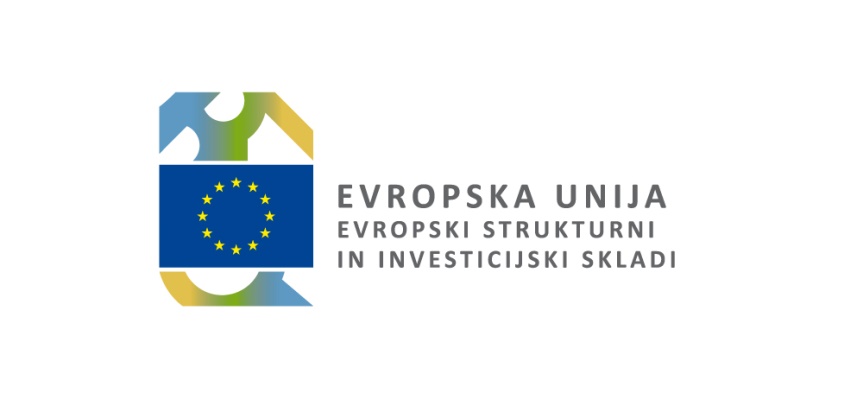 »NALOŽBA V VAŠO PRIHODNOST«NALOŽBO SOFINANCIRATA EVROPSKA UNIJA IN REPUBLIKA SLOVENIJA   NASLOV OPERACIJE: …………………………………………………………….   GLAVNI CILJ/NAMEN OPERACIJE: …………………………………………   GRADBENI PODATKI: ...………………………………………………………….                                                    …………………...…………………………………......                                                    …………………...…………………………………......                                                    …………………...…………………………………......                                                    …………………...…………………………………......